SUMMER CONCERT – PRACTICAL DETAILS!22nd June 2016Dear Parents,I hope you are looking forward to the Summer Concert this evening at 7pm at Cullybackey College.Just a few practical points to bear in mind to make the evening run smoothly….Children must arrive at Cullybackey College for 6.30pm – teachers will meet children at main entrance. At the end of the evening, parents should collect children from the sports hall - behind the assembly hall.Children must come to the event already dressed in their costume for the concert.Parking may be ‘fun’ this evening – but parents may use the space at the rear of the school.Please bring tickets with you, but don’t panic if you can’t find them!There will be an opportunity to donate to school funds at the end of the evening.And remember, we’re closed tomorrow (Thursday 23rd June) as the school is being used as a polling station!Yours sincerely,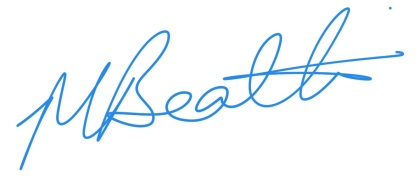 M Beattie